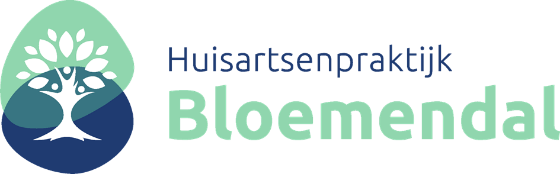 De huisarts heeft de wettelijke plicht u om toestemming te vragen voordat hij uw dossier naar uw nieuwe huisarts mag versturen. Daarbij hebben we van u en iedere persoon van 12 jaar of ouder toestemming nodig.  Wilt u hieronder uw naam en geboortedatum invullen en vervolgens uw handtekening?Nieuwe huisartsenpraktijk: Adres:  Naam patiënt: Geboortedatum:   Handtekening: Naam patiënt: Geboortedatum:   Handtekening: Naam patiënt: Geboortedatum:   Handtekening: Naam patiënt: Geboortedatum:   Handtekening: Naam patiënt: Geboortedatum:   Handtekening: Naam patiënt: Geboortedatum:   Handtekening: 